Krátkodobý finanční majetek – Účtová třída 2O finančním majetku se účtuje:………………………………………V účtové třídě 2K dlouhodobému finančnímu majetku patří: Majetkové účastiDluhové CP držené do splatnosti Ke krátkodobému finančnímu majetku patří:Peněžní prostředky v pokladně Peněžní prostředky na účtech (v bankách) CP k obchodování CP emitované účetní jednotkou Struktura účtů v účtové třídě 2Aktivní účty 211 – ……………………….213 – Ceniny – šeky, kolky, stravenky, známky 221 – ……………………………………………25. – Účty pro účtování cenných papírů Pasivní účty231 – Krátkodobé dluhy k úvěrovým institucím  232 – …………………………………..241 – Emitované krátkodobé dluhopisy249 – Ostatní krátkodobé finanční výpomoci Ve 2. účtové třídě se účtuje o Specifické postavení má účet 261 – Peníze na cestě Pro přechodné snížení hodnoty majetku jsou určeny opravné položky – skupina 29 Pokladna (peněžní prostředky v pokladně) Informace o stavu a 			v hotovosti, šeků a poukázek podává účet pokladnaPodkladem pro účtování v pokladně je 			nebo výdajový pokladní doklad 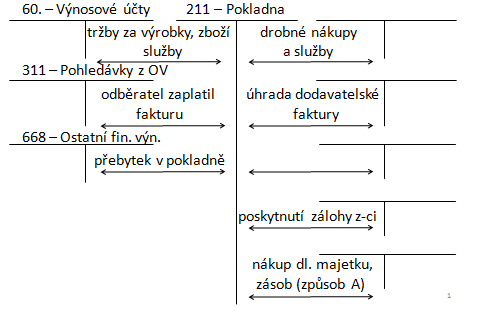 Příklad 1  - Účtování v pokladně Zaúčtujte následující účetní operace v oblasti pokladny a doplňte chybějící částky. Sledovaná společnost není plátcem DPH. O zásobách účtuje společnost způsobem A.  Účtování cenin 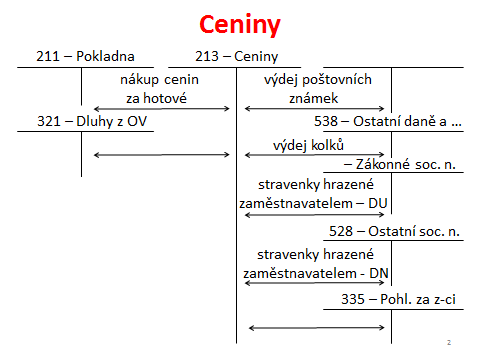 Stejně jako u pokladny, je i v případě cenin nutno provádět Zúčtování inventarizačních rozdílů u cenin je obdobné jako v případě pokladny Příklad 2  - Účtování cenin Zaúčtujte následující účetní operace  a doplňte chybějící částky. Sledovaná společnost není plátcem DPH. O zásobách účtuje společnost způsobem A.  Peněžní prostředky na účtech (Bankovní účty, účet peněžních prostředků) O stavu a pohybu peněžních prostředků u banky nebo jiného peněžního ústavu informuje účetní jednotku Podkladem pro účtování na tomto účtu je 					(VBÚ)Kromě klasického běžného účtu může mít účetní jednotka i účet			, termínový, vkladový či devizovýKontokorentní účet může mít pasivní zůstatek 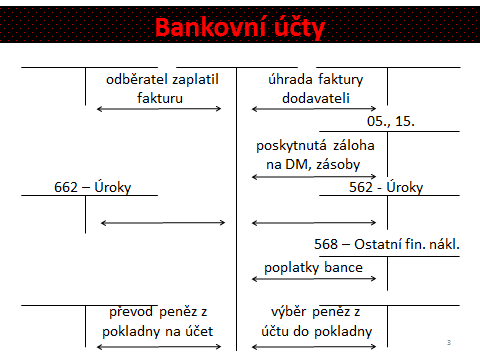 Peníze na cestě Mezi vystavením pokladního dokladu a přijetím 				se vyskytuje časový nesoulad K zachycení tohoto nesouladu se v účetnictví používá účet 261 – Peníze na cestě 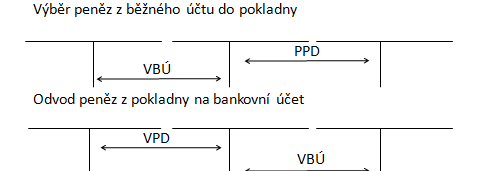 Příklad 3  - Účtování u banky Zaúčtujte následující účetní operace a doplňte chybějící částky. V účtové skupině 23 účtuje účetní jednotka o 				zdrojích financování          – Krátkodobé úvěry (dluhy k úvěrovým institucím) – úvěry se splatností do 1 roku (dlouhodobé úvěry se evidují na účtu 461 – Bankovní úvěry, Závazky k úvěrovým inst.)         –                                – vznikají na podkladě směnek a jejich eskontu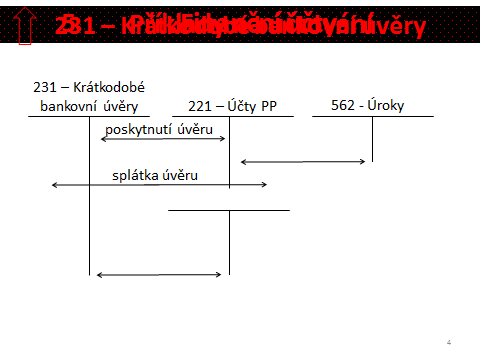 Směnky Paní Jana prodala odběrateli na fakturu zboží za 266 200 Kč. V den splatnosti faktury neměl odběratel dostatečné množství peněžních prostředků. Jak možnosti k řešení se oběma podnikatelům nabízí? Odběratel se s paní Janou dohodl na úhradě závazků směnkou v hodnotě 270 000 Kč. Splatnost směnky je 31.12.2023. Je toto řešení ideální? Jaká je výše směnečného úroku? Paní Jana ale špatně posoudila svou likviditu a zjistila, že momentálně nemá dostatečné množství peněžních prostředků k vyplacení mezd zaměstnancům. Nabízí směnku bance k eskontu. Banka je ochotna poskytnout eskontní úvěr, diskont je 5 000 Kč. Odběratel v průběhu prosince směnku zaplatil. Bylo pro paní Janu rozhodnutí povolit úhradu závazku směnkou výhodné? Směnka je				, ze kterého vyplývá majiteli směnky nesporné právo požadovat zaplacení stanovené částky ve stanovené době na stanoveném místě uvedené ve směnce Směnka může mít funkci platebního prostředku, zajišťovacího prostředku Dodavatel ………………………………., výrobky, služby svému odběrateli Odběratel ale zjišťuje, že v současné době nemá dostatek peněžních prostředků - nabízí úhradu směnkou Pokud odběratel tuto variantu příjme, zvyšuje hodnotu pohledávky o ………………………………..Potřebuje-li společnost …………………………………………………………… - možnost nabídnout směnku bance k eskontu a získat eskontní úvěr V případě udělení eskontního úvěru si banka sráží diskont  Účetní zachycení u dodavatele 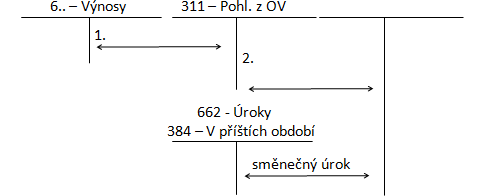 Účetní zachycení u odběratele 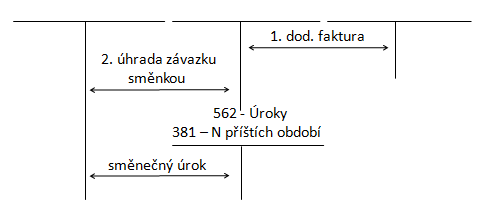 Eskont směnky 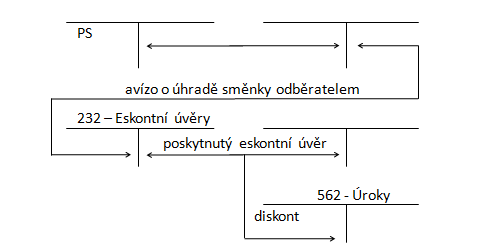 Příklad 4 – Eskontní úvěry Cenné papíry Cenný papír = listina, záznam v evidenci, se kterým je spojeno právo na peněžité plnění, právo účasti na právnické osobě, majetkuOceňování CPK okamžiku pořízení se oceňuje ………………………………. = cena pořízení a doprovodné nákladyK doprovodným nákladům patří poplatky ……………….., ……………………………,poradcům, zprostředkovatelům, odborným firmámOceňování k rozvahovému dni Cenné papíry k obchodování (251 a 253) se přeceňují na ………………………………………………………….. výsledkově  Realizovatelné cenné papíry a podíly (257) se přeceňují na …………………………………………………………………….Dluhové cenné papíry držené do splatnosti (256) se n………………………….., musí být ale zachycen rozdíl mezi jmenovitou hodnotou a pořizovací cenou Vlastní akcie, vlastní podíly (252) a vlastní dluhopisy (255) se ………………………………..Účtování cenných papírů – majetkových a dluhových k obchodování Krátkodobé cenné papíry nakupuje a drží účetní jednotka za účelem jejich dalšího prodeje v časovém horizontu 12 měsíců s cílem dosáhnout zisku z rozdílu mezi nákupní a prodejní cenou 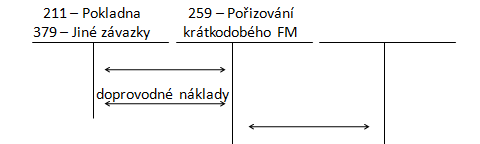 Prodej CP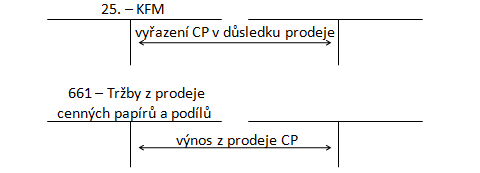 Oceňování CP (majetkové a dluhové k obchodování) k datu účetní závěrky 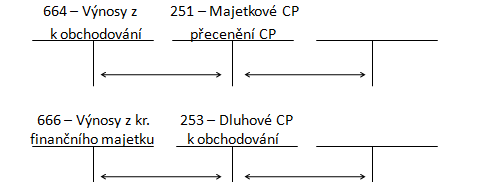 Účtování u věřitele (za předpokladu, že věřitel má záměr držet dluhopisy do data splatnosti) 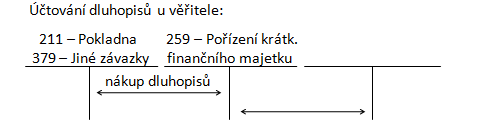 Ocenění dluhopisů držených do data splatnosti k datu účetní závěrky 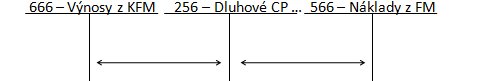 Opravné položky ke krátkodobému finančnímu majetku 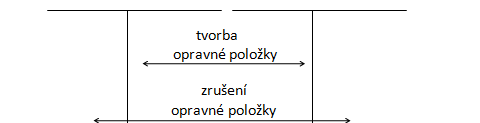 Příklad 5 – Přecenění CP  Společnost Stavby a domy s. r. o. v průběhu roku 2023 nakoupila za účelem spekulace 100 ks akcií společností Výstavby, a. s. za 200 000 Kč. Zprostředkovatelský poplatek činili 0.1 % z hodnoty obchodu. K rozvahovému dni jsou obchodovány akcie společnosti B za 2 200 Kč. V průběhu roku 2024 se ob. společnost A rozhodla akcie prodat, a to za jejich stávající tržní ocenění, tj. za 215 500 Kč. Doplňte dopad na rozvahu v jednotlivých letechRozvaha 202…Rozvaha 202…..ČísloTextČástkaMDD1.VPD – nákup kancelářských potřeb v hotovosti 8502.VPD – zaplaceno právníkovi v hotovosti 5 0003.PPD – výběr z běžného účtu do pokladny25 0004.VPD – výplata mezd zaměstnancům v hotovosti 20 0005.VPD – úhrada dodavateli v hotovosti 3506. PPD - tržby v hotovosti za prodané zboží30 0007.VPD – odvod části tržeb na BÚ 25 000ČísloTextČástkaMDD1.PPD – tržba za zboží v hotovosti74 0002.VPD – převod peněz do banky40 0003.VPD – zaplaceno za nákup benzínu11 0004.PPD – úhrada faktury od odběratele v hotovosti 15 0005.VPD – nákup poštovních známek v hotovosti 1 0006. VPD – výplata mezd zaměstnancům v hotovosti 48 0007.VPD – nákup kolků v hotovosti 2 500ČísloTextČástkaMDD1.VBÚ – banka poskytla kr, bankovní úvěr 60 0002.VBÚ – zaplaceno dodavateli10 0003.PPD – výběr z běžného účtu do pokladny20 0004.VBÚ – výplata mezd zaměstnancům z b. účtu 20 0005.VBÚ – vyúčtování výběru peněz20 0006.VBÚ – přijatá úhrada od odběratele25 0007.VBÚ – splátka krátkodobého bankovního úvěru 10 0008.VBÚ – úrok z úvěru1 000ČísloTextČástkaMDD1.Výdejka – vyskladnění zboží v důsledku prodeje200 0002.Vystavená faktura (FAV) za prodej zbožíCena bez DPHDPH 21 %Cena celkem220 0003.ID - Odběratel platí pohledávku směnkou dodavateli, splatnost směnky je v prosinci Hodnota pohledávky Směnečný úrok4.ID - Postoupení směnky bance k eskontu5.Banka poskytla eskontní úvěr a srazila diskont (VBÚ+VÚÚ) Eskontní úvěrDiskont 5 0006. ID -Avízo banky o úhradě směnky odběratelem 270 000ČísloTextČástkaMDD1.VBÚ - Nákup akcií z běžného účtu2.VBÚ - úhrada zprostředkovatelského poplatku 3.ID - Zařazení do majetku (portfolia) 4.ID - Přecenění na reálnou hodnotu  5.VBÚ - Prodej akcií6. ID - Vyřazení akcií z majetku v PC7.ID - Zrušení přecenění RozvahaRozvahaRozvahaRozvahaMajetkové CPVH Bankovní účty RozvahaRozvahaRozvahaRozvahaMajetkové CPNerozdělený ziskBankovní účty VH